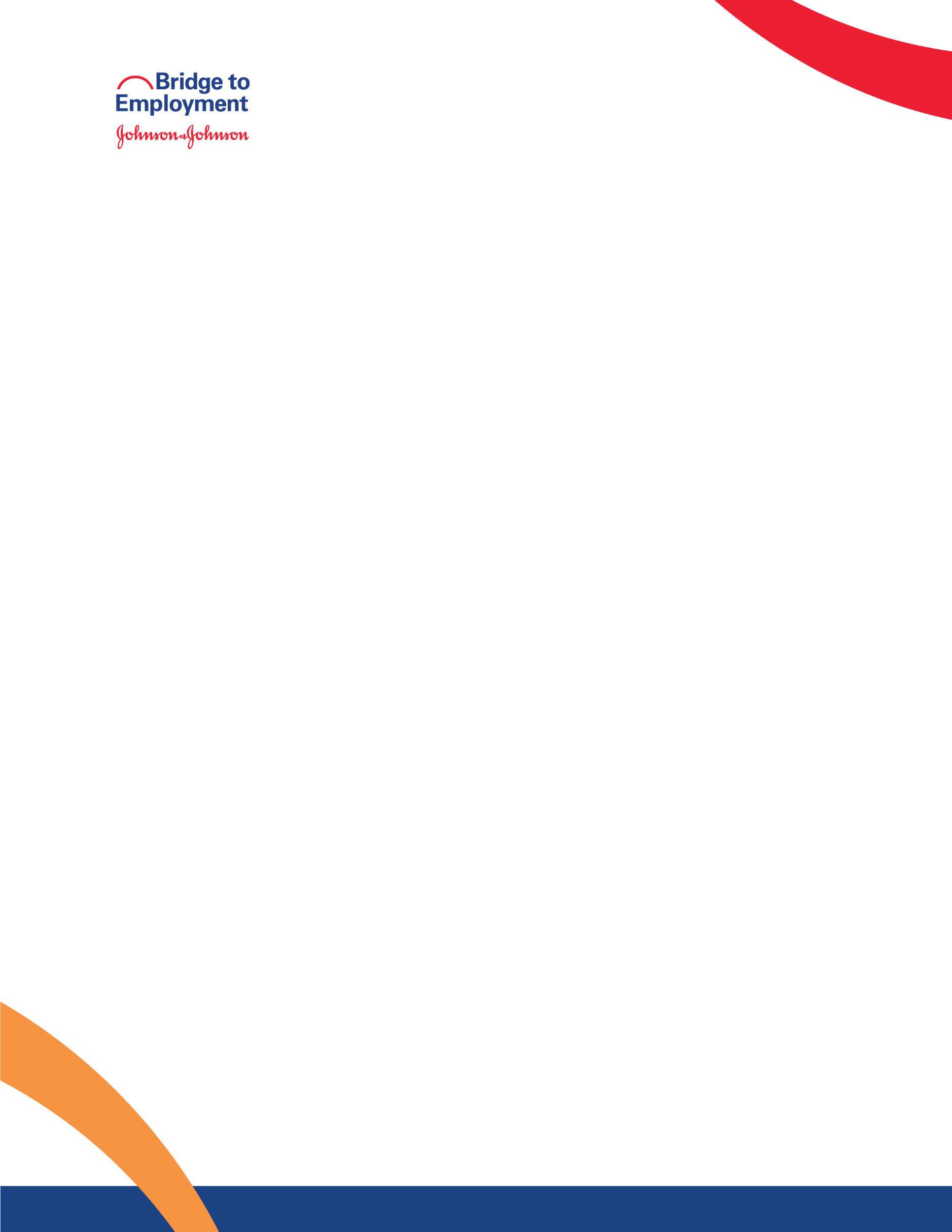  BTE Yearbook Superlatives Please circle ONE answer choice per question.Most likely to brighten your day:[Add Names][Add Names]Best sense of humor:Best bromance:Best nickname:Most likely to win the lottery & lose the ticket:Most contagious laugh:Most likely to “Eat Your Books”:Always needs a ride:Most likely to succeed:Best car:Most likely to be the next BTE Youth Leader:Most likely to win a superlative:Most likely to win a rap battle:Biggest case of senioritis: